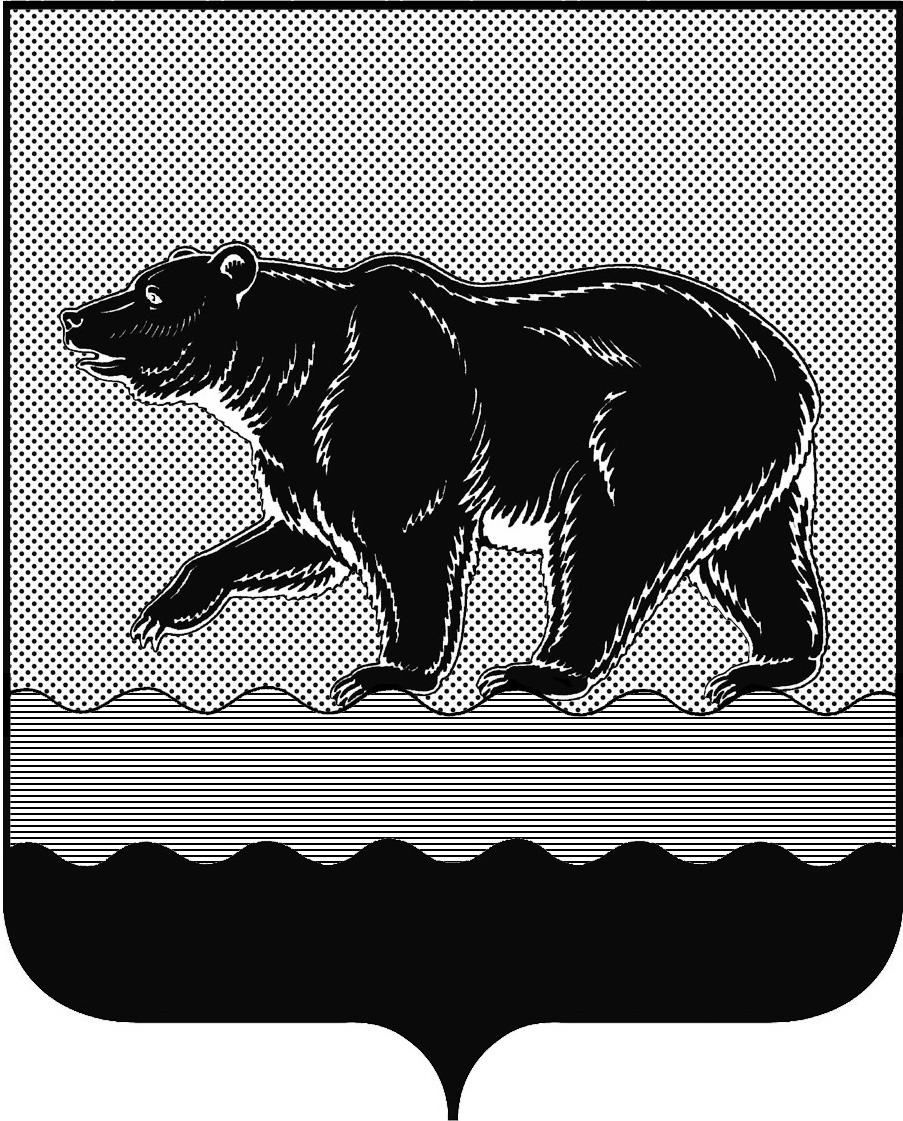 СЧЁТНАЯ ПАЛАТАГОРОДА НЕФТЕЮГАНСКА16 микрорайон, 23 дом, помещение 97, г. Нефтеюганск, 
Ханты-Мансийский автономный округ - Югра (Тюменская область), 628310  тел./факс (3463) 20-30-55, 20-30-63 E-mail: sp-ugansk@mail.ru www.admaugansk.ru Заключение на проект муниципальной программы города Нефтеюганска «Развитие электронного муниципалитета в городе Нефтеюганске»Счётная палата города Нефтеюганска на основании статьи 157 Бюджетного кодекса Российской Федерации, Положения о Счётной палате города Нефтеюганска, рассмотрев проект муниципальной программы «Развитие электронного муниципалитета в городе Нефтеюганске» (далее по тексту – Проект муниципальной программы), сообщает следующее.1. При проведении экспертизы учитывалось наличие согласования проекта изменений:1.1. Департамента экономического развития администрации города Нефтеюганска на предмет соответствия муниципальной программы Порядку принятия решения о разработке муниципальных программ города Нефтеюганска, их формирования, утверждения и реализации, соответствия программных мероприятий целям муниципальной программы, соответствия сроков ее реализации задачам, соответствия целевых показателей, характеризующих результаты реализации муниципальной программы, показателям экономической, бюджетной и социальной эффективности, соответствия требованиям, установленным нормативными правовыми актами в сфере управления проектной деятельностью.1.2. Департамента финансов администрации города Нефтеюганска на предмет его соответствия бюджетному законодательству Российской Федерации и возможности финансового обеспечения ее реализации из бюджета города Нефтеюганска.	2. Проект муниципальной программы соответствует Порядку принятия решения о разработке муниципальных программ города Нефтеюганска, их формирования, утверждения и реализации, утверждённого постановлением администрации города Нефтеюганска от 28.08.2018 № 135-нп «О модельной муниципальной программе города Нефтеюганска, порядке принятия решения о разработке муниципальных программ города Нефтеюганска, их формирования, утверждения и реализации» (далее по тексту - Порядок от 28.08.2018                    № 135-нп).3. Целью проекта муниципальной программы является формирование информационного пространства на основе использования информационных и телекоммуникационных технологий для повышения качества жизни граждан, улучшения условий деятельности организаций города Нефтеюганска и обеспечения условий для реализации эффективной системы управления в исполнительно-распорядительных органах муниципального образования – администрации города Нефтеюганска.Основными задачами муниципальной программы являются: создание благоприятных условий для повышения грамотности населения в области информационных технологий; формирование и реализация единой политики в области информатизации и содействие реализации мероприятий административной реформы посредством применения информационных технологий; развитие специальных и типовых информационных систем в целях обеспечения деятельности органов местного самоуправления, развитие муниципальной информационно-телекоммуникационной инфраструктуры.4. Проектом муниципальной программы финансовое обеспечение муниципальной программы на 2019-2030 годы не предусмотрено.Согласно пункту 3.1 Порядка от 28.08.2018 № 135-нп финансовое обеспечение муниципальной программы осуществляется за счёт бюджетных ассигнований бюджета города федеральных средств, средств Ханты-Мансийского автономного округа – Югры и иных источников финансирования.	На момент проведения экспертно-аналитического мероприятия государственная программа Ханты-Мансийского автономного округа – Югры «Цифровое развитие Югры» не утверждена. На основании вышеизложенного, замечания и предложения по итогам проведения финансово-экономической экспертизы отсутствуют, предлагаем направить проект изменений на утверждение.Председатель  		                                 		 		С.А. ГичкинаИсполнитель:начальник инспекторского отдела № 2Счётной палаты города НефтеюганскаСалахова Дина Ирековнател. 8 (3463) 203065Исх. от 15.10.2018 № 444